Конспекты занятий по развитию мелкой моторики рук у детей раннего возраста.Лепка «Светит солнышко в окошко» (коллективная работа).Программное содержание: Учить делить кусок пластилина на три части - один большой и на два маленьких кусочка. Формировать умение раскатывать пластилин между ладонями прямыми движениями, создавая длинные и короткие лучики для солнца. Закрепить умение чередовать и называть предметы, ориентируясь на их длину.Развитие глазомера, мелкой моторики рук.Воспитывать усидчивость. Предварительная работа:  рассматривание иллюстрации солнца; рассматривание картинок на эмоции;наблюдение за погодой; чтение А.Барто «Светит солнышко в окошко»,  К.Чуковский «Украденное солнце», загадки про солнце; дидактические игры на чередование предметов разных по длине. Материалы: картонное солнышко без лучиков, где с одной стороны грустное выражение лица, а с другой радостное; прищепки желтого цвета; погремушки; диск с песенкой «Погремушка, музыкальная игрушка»; пластилин - желтый, красный, коричневый;заготовка на доске для лепки – желтый круг, слепленный из пластилина; доски для лепки; влажные салфетки.Ход проведения НОД.Организационный момент. Воспитатель обращает внимание детей на погоду за окном и предлагает позвать в гости солнышко.Солнышко из-за тучки выходи,В гости к нам приходи!Игровая мотивация.Воспитатель показывает картонное солнышко без лучиков с грустным выражением лица, читает стихотворение А.Барто:           Смотрит солнышко в окошко,Светит в нашу комнатку,Мы захлопаем в ладоши –Очень рады солнышку!(дети хлопают в ладоши)Воспитатель: Здравствуй, солнышко! Ребята, давайте поздороваемся. Солнышко, а почему ты грустное? Ребята, а вы догадались?Дидактическая игра с прищепками: «Лучики для солнышка».       (Когда все прищепки дети прицепят к солнцу, воспитатель разворачивает солнышко другой стороной, где оно улыбается.) Рассматривание солнца – круглое, желтое, сколько лучиков, на что они похожи, лучистое, доброе, яркое, веселое.Артикуляционная гимнастика: «Улыбка».Музыкальная минутка: «Танец с погремушками».Лепка.Воспитатель обращает внимание детей на стол, где лежит на доске для лепки желтый круг, слепленное из пластилина (На что похоже?). Детям предлагается слепить свое солнышко, дополнить лучики к желтому кругу. Воспитатель показывает, как нужно разделить пластилин на один большой кусок и на два маленьких кусочка и предлагает это повторить детям. Затем воспитатель вместе с детьми берет большой кусок пластилина и раскатывает, получается длинный лучик, тоже самое делают с маленькими кусочками, но получаются уже короткие лучики. Полученные лучики кладут к солнцу, чередуя и называя их, сначала короткий лучик - потом длинный лучик.Итог.Воспитатель спрашивает детей: Какое солнце у нас будет грустное или веселое? Солнышку добавляем глазки, носик, улыбку.Воспитатель обращает внимание детей, как светло стало в комнате (ярко светит), а если подставить ладошки к солнышку оно согревает (греет).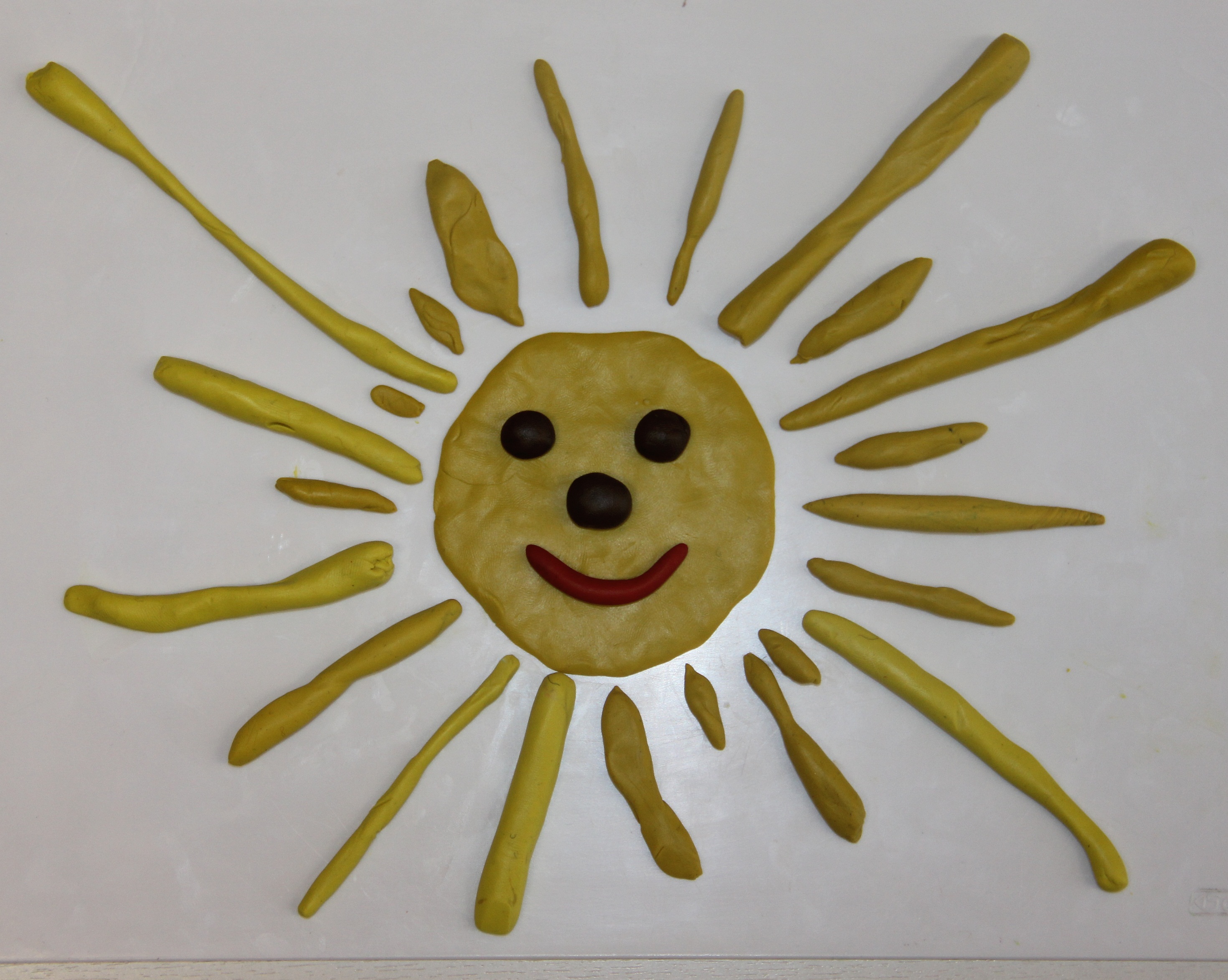 Рисование: «Морковки для зайчат»Программное содержание: 1.	Учить рисовать предметы в форме треугольника, заостряя один уголок. Закреплять названия цветов.2.	Развивать умение отвечать на простые и сложные вопросы.3.	Воспитывать доброжелательное отношение к животным. Предварительная работа:  •	Лепка предметов в форме конуса; •	рассматривание иллюстраций «Овощи». Материалы: •	игрушки заяц и лиса; •	иллюстрация  и муляж морковки; •	картонные зайчики и картон зеленого, синего, красного и желтого цвета; •	диск с песенкой «Зайка»; •	гуашь оранжевого и зеленого цвета;•	альбомные листы; •	кисточки, салфетки; •	стаканчики.Ход проведения НОД.I.	Организационный момент.Воспитатель рассказывает детям, что когда она шла в детский сад, встретила  зайчика и пригласила его к деткам в гости.Воспитатель: Ребята, давайте поздороваемся с зайчиком!Рассматривание зайчика – дикий, белый, теплая шубка, длинные уши, короткий хвост.II.	Игровая мотивация.Воспитатель сообщает детям, что зайчик пришел не один, а со своими друзьями – зайчатами. Каждый ребенок берет себе по зайчонку.Воспитатель:  Ребята, кого боятся зайчата? Лису! Стихотворение:   «Лиса».                                               Эта рыжая плутовка                                               И коварна, и хитра. Быстрых зайцев ловит ловко,                                                   Кур ворует со двора.                                               И мышами поживиться,                                               Любит шустрая лисица.         Воспитатель обращает внимание детей на лису, которая спряталась в                               группе и предлагает спрятать зайчат от нее.                                                                              III.	Дидактическая игра «Разноцветная полянка»: детям предлагается спрятать своего зайчонка на соответствующей ему полянке, сопровождая действие с объяснением (У меня синий зайчик, я его спрячу на синей полянке). Воспитатель: Ребята, наши гости проголодались! А что любят грызть зайчата! Морковку!Стихотворение: Все дети любят шоколад,                            Печенье и варенье!                            Но, а для маленьких зайчат,                            Морковка объеденье!Рассматривание морковки – растет на огороде, вкусная, сладкая, твердая, оранжевая, похожа на треугольник вытянутый, у нее есть зеленая ботва. IV.	Музыкальная минутка: «Зайка» ( когда музыка перестает звучать, дети прячутся от лисы, садятся на корточки. Лиса обходит детей и никого не находит, затем она обратно убегает в лес).V.	Рисование.Воспитатель обращает внимание детей на то, что у нас морковка одна, а зайчат много, и предлагает детям нарисовать морковки для своих зайчиков! Сначала дети рисуют вместе с воспитателем сухой кисточкой по листку, затем приступают к рисованию красками. Воспитатель по мере необходимости помогает детям.VI.	Итог.Воспитатель спрашивает детей:  Что мы сегодня рисовали? Какие морковки у нас получились? Для кого морковки?Дети угощают зайчат морковками.